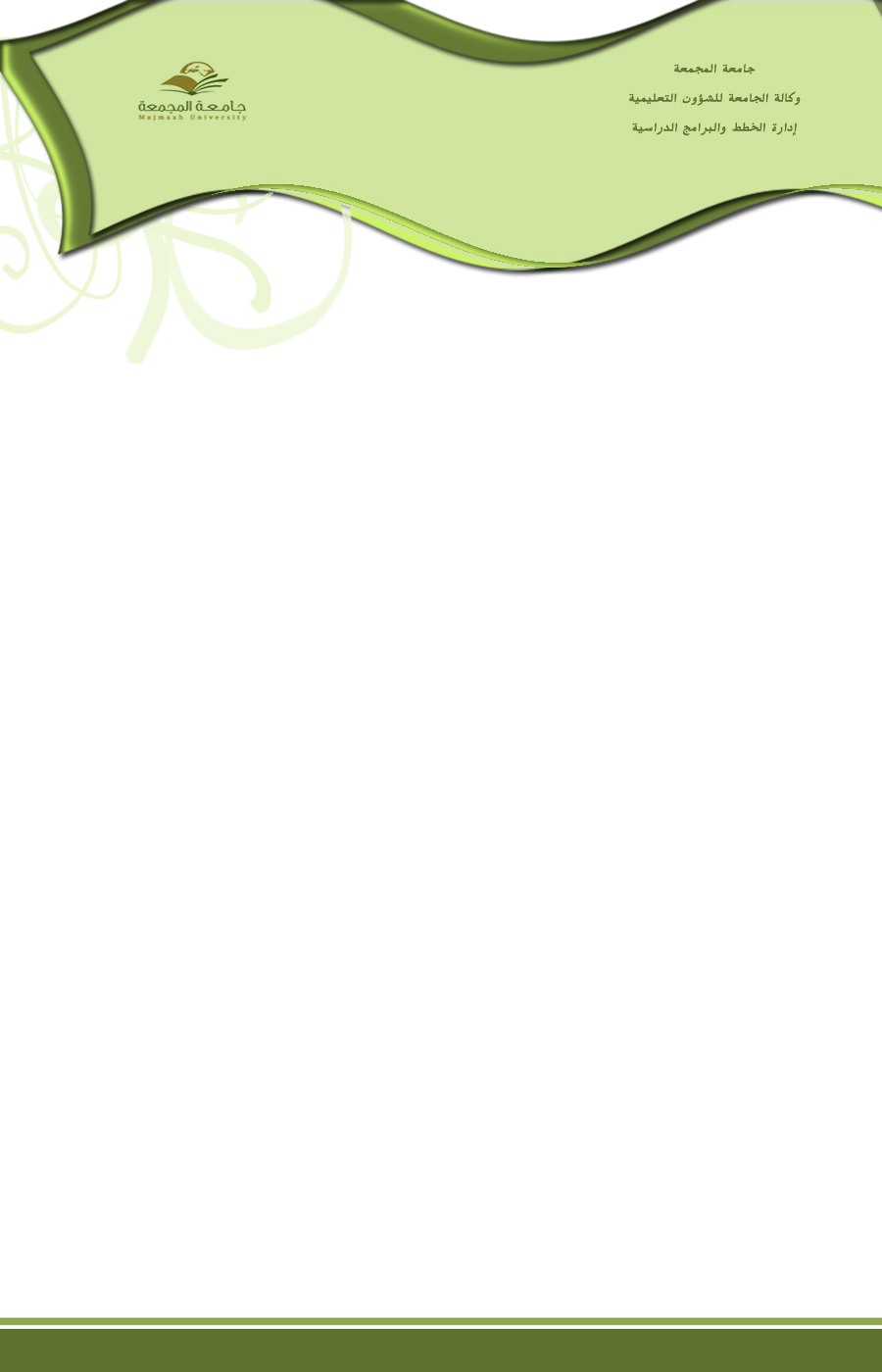 وصف المقرر :					      	Module Description          أهداف المقرر :					Module Aims                                 مخرجات التعليم: (الفهم والمعرفة والمهارات الذهنية والعملية)Learning Outcomes (Comprehension- Knowledge-intellectual and practical skills)   يفترض بالطالب بعد دراسته لهذه المقرر أن يكون قادرا على:By the end of this course, students should be able to :محتوى المقرر : (تتم التعبئة باللغة المعتمدة في التدريس)Module Contents:  (fill in using the language of instruction)الكتاب المقرر والمراجع المساندة: (تتم التعبئة بلغة الكتاب الذي يدرس)Textbooks and reference books: (fill in using the language of the textbook)Online Referenceshttp://www.ict4lt.orghttp://www.gse.uci.eduملاحظة: يمكن إضافة مراجع أخرى بحيث لا تتجاوز 3 مراجع على الأكثر.NB: You can add a maximum of  3 reference books اسم المقرر:رقم المقرر:اسم ورقم المتطلب السابق:مستوى المقرر:الساعات المعتمدة:Computer Assisted Language Learning-2 (CALL-2)Computer Assisted Language Learning-2 (CALL-2)Module Title:ENG 415ENG 415Module ID:ENG 211ENG 211Prerequisite:77Level:33Credit Hours:This course seeks to extend and build on the work done in the pre-requisite CALL-1. The course will be delivered in a practical modality together with adequate theoretical input.The course is intended to give participants a broad general view of computer-enhanced language teaching and learning. It will involve participants in exploring a working knowledge of language learning environments, using and discussing existing and potential applications of computer technology in the language classroom for all the receptive and productive skills, and creating projects to use and test knowledge gained through reading, discussion, and hands-on experience. In addition to the discussions that will take place in the classroom and via email, students will have to present the required assignments and practical projects in due time. Instruction includes as well hands-on experience in the computer lab so that students learn the required skills by seeing and then doing. Assignments, tests, quizzes, student’s active participation in class activities and practical projects are the tools that may be used to assess student’s achievement of the objectives of the course.1Demonstrate knowledge of the practical uses of CALL in second language learning and teaching.12Understand how to integrate technology into language learning environments.23Develop expertise on using technology to teach and learn different language skills. 34Develop new computer-enhanced tasks and adapt existing computer-based tasks to suit the needs of their learners. (as part of their EFL teaching training)45Understand the importance and use of on-going assessment in the computer-enhanced language classroom.56Link between CALL and particular modern teaching methods.61Demonstrate knowledge of the practical uses of CALL in learning and teaching different language skills.12Create advance level activities by using CALL software such as 'hot potatoes’ for different language skills.23Think independently, analytically and critically to evaluate their strengths and weaknesses as a team member. 34Develop new computer-enhanced tasks and adapt existing computer-based tasks to suit the needs of their learners. (as part of their EFL teaching training)45Understand the importance and use of on-going assessment in the computer-enhanced language classroom.56Link between CALL and particular modern teaching methods.6قائمة الموضوعات(Subjects)عدد الأسابيع(Weeks)ساعات التدريس (Hours)Registration1No ClassesUsing Technology to Teach Listening Skills26Using Technology to Teach Speaking and Pronunciation Skills26Using Technology to Teach Reading Skills 26Using Technology to Teach Writing Skills 26Using Technology to Teach Thinking Skills26Designing CALL Programs and Activities 26Using Multimedia for Web-Based CALL Programs26اسم الكتاب المقررTextbook titleMaterials (paper/electronic) collated and adapted from multiple sources. There is not any prescribed text book for this course.اسم المؤلف (رئيسي)Author's Nameاسم الناشرPublisherسنة النشرPublishing Yearاسم المرجع (1)Reference (1)Computer Applications in Second Language Acquisitionاسم المؤلفAuthor's NameChappelle, C. A.اسم الناشرPublisher New York: Cambridgeسنة النشرPublishing Year(2001)